05.08.2021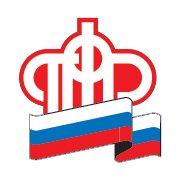 Клиентская служба в Маловишерском районе УПФР в Боровичском районеНовгородской области (межрайонное)Как зарплата в конверте влияет на размер пенсии и где можно получить информацию о сформированных пенсионных правахКлиентская служба в Маловишерском районе  обращает внимание на то, что работодатель, выплачивающий зарплату в «конверте»,  лишает не только своих сотрудников достойной пенсии в будущем, но и влияет на пенсии нынешних пенсионеров, поскольку от «серой» зарплаты не производятся отчисления в Пенсионный фонд. Сегодня часть страховых взносов идёт на выплату пенсий старшему поколению.Также от суммы страховых взносов, которую уплачивает работодатель за конкретного работника в Пенсионный фонд, напрямую зависит будущая пенсия гражданина. Уплата страховых взносов с заниженной суммы заработной платы или неуплата взносов вовсе приводит к уменьшению размера пенсии.Таким образом, все то, что выплачивается неофициально на руки, при назначении пенсии учитываться не будет. Кроме этого граждане, работающие без официального оформления, лишены возможности получать в полном объёме пособие по временной нетрудоспособности, безработице, по уходу за ребёнком и выходные пособия в случае увольнения по сокращению штатов.Получить информацию о сформированных пенсионных правах (о количестве пенсионных коэффициентов, страховом стаже, суммах страховых взносов) можно через электронный сервис «Личный кабинет гражданина» на сайте Пенсионного фонда РФ. Если какие-либо сведения не учтены или учтены не в полном объёме, то необходимо заблаговременно обратиться к работодателю для уточнения данных и представить их в территориальный орган ПФР.